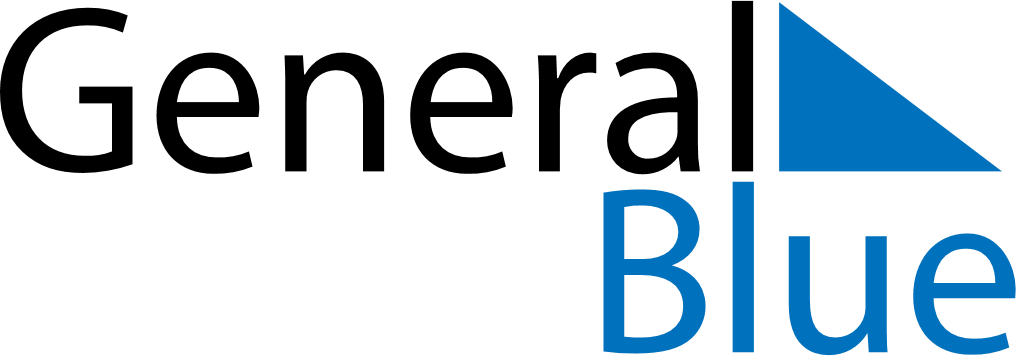 April 2020April 2020April 2020April 2020LesothoLesothoLesothoMondayTuesdayWednesdayThursdayFridaySaturdaySaturdaySunday123445678910111112Good Friday1314151617181819Easter Monday202122232425252627282930